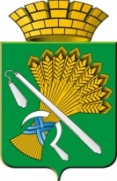 АДМИНИСТРАЦИЯ КАМЫШЛОВСКОГО ГОРОДСКОГО ОКРУГАП О С Т А Н О В Л Е Н И Еот 26.11.2019 N 1039   О внесении дополнений в постановление администрации Камышловского городского округа от 11.11.2019 года № 966 «О предоставлении бесплатного проезда по территории Камышловского городского округа ветеранам Великой Отечественной Войны 1941-1945 годов и лицам сопровождающих ветеранов Великой Отечественной Войны в период проведения мероприятий, связанных с празднованием 75-й годовщины Победы в Великой Отечественной войне 1941-1945 годов с 3 по 12 мая 2020 года»Во исполнении п.п. 8.2 «б» п.2 Протокола заседания Российского организационного комитета «Победа» от 12 декабря 2018 года № 40, решения заседания организационного комитета по подготовке и проведению празднования 75-годовщины Победы в Великой Отечественной Войне на территории Камышловского городского округа от 21 ноября 2019 года, администрация Камышловского городского округаПОСТАНОВЛЯЕТ:Дополнить пункт 2 подпунктом 2.1. следующего содержания: «бесплатный проезд с 3 по 12 мая 2019 года осуществляется одному лицу, сопровождающему ветерана Великой Отечественной Войны и при предъявлении подтверждающих документов следующим категориям ветеранов Великой Отечественной Войны:инвалиды Великой Отечественной войны;участники Великой Отечественной войны;лица, работавшие на объектах противовоздушной обороны, местной противовоздушной обороны, на строительстве оборонительных сооружений, военно-морских баз, аэродромов и других военных объектов в пределах тыловых границ действующих фронтов, операционных зон действующих флотов, на прифронтовых участках железных и автомобильных дорог; члены экипажей судов транспортного флота, интернированные в начале Великой Отечественной войны в портах других государств;лица, награжденные знаком «Жителю блокадного Ленинграда»;лица, проработавшие в тылу в период 
с 22 июня 1941 года по 9 мая 1945 года не менее шести месяцев, исключая период работы на временно оккупированных территориях СССР; лица, награжденные орденами или медалями СССР за самоотверженный труд в период Великой Отечественной войны;вдовы (вдовцы) военнослужащих, погибших в период Великой Отечественной войны;вдовы (вдовцы) военнослужащих, погибших в период войны с Японией;вдовы (вдовцы) умерших инвалидов Великой Отечественной войны;вдовы (вдовцы) умерших участников Великой Отечественной войны;бывшие несовершеннолетние узники концлагерей, гетто и других мест принудительного пребывания, созданных фашистами и их союзниками в период Второй мировой войны; совершеннолетние узники.Настоящее постановление опубликовать в газете «Камышловские известия» и разместить на официальном сайте Камышловского городского округа.Контроль за исполнением настоящего постановления возложить на заместителя главы администрации Камышловского городского округа Соболеву А.А.Глава Камышловского городского округа                                 А.В. Половников              